Weekplanning maandag 2/5/2016dinsdag 3/5/2016Woensdag 4/5/2016Donderdag 5/5/2016vrijdag 6/5/2016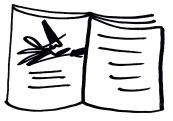 Frans 2x lezen + woordjes lerenFrans 2 x lezen + zinnen lerenMorgen toets Frans C16 en dictee WP 17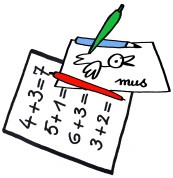 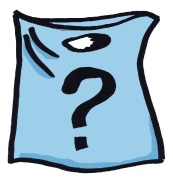 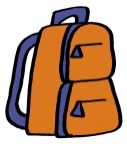 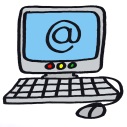 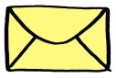  Woensdag zwemmen